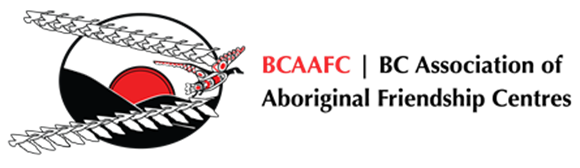 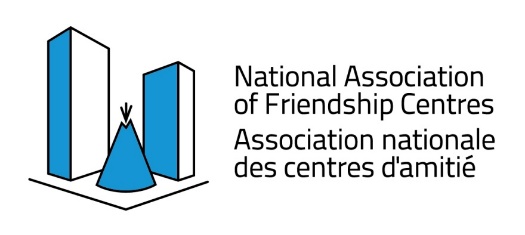  Urban Programming for Indigenous Peoples2nd Quarter ReportingProgram & Services Project Funding Stream Version 3The activities and outputs of the Programs and Services funding stream are to support investments in projects which support transitions to cities from reserves and northern and remote communities, and which attract additional investments to increase participation in the economy. Programs and Services initiatives and projects eligible for funding support are:projects that support new and existing general programs and services that serve urban Indigenous peoples that address locally-identified issues, provided that they are not already funded or eligible to be funded by other departments or governments. Funding will be eligible in six key areas including: women (such as projects to help women transition out of shelters)vulnerable populations (such as projects for persons with addictions, disabilities, seniors)youth (such as projects that provide land-based activities, mentoring)transition services (such as navigator services)outreach programs (such as cultural awareness training for non-Indigenous organizations)community wellness (such as housing plans or studies, anti-racism, pre-employment supports)The Programs and Services provides funding support for projects. Funding provided to projects must be for specific activities and is not to be used to support an organization's ongoing operations, is not intended to supplement a shortage of funding under another program or initiative of any order of government, or support an already successful program or initiative, especially as a repetitive delivery offering.  Investments made through the Programs and Services funding stream will reduce barriers, whether real or perceived, to urban Indigenous peoples’ participation in the society by achieving one or more of the following expected results:Urban Indigenous community groups and organizations have enhanced capacity to be self-reliant in seeking meaningful partnerships with traditional and non-traditional partners; Partners collaborate on policy, program, planning and projects towards improving socio-economic conditions for urban Indigenous peoples, with a focus on Indigenous youth;Projects enable and empower urban Indigenous peoples to access available culturally appropriate programs and services; Projects ease Indigenous peoples’ transitions to urban centres from reserves and northern and more remote communities;Projects attract additional investments and leverage resources, infrastructure and supports available to urban Indigenous peoples.For additional information on the UPIP or for assistance in filling the application, please contact:Contact information: Kim Hayward, memberservices@bcaafc.com, 250-388-5522 ext. 217Section 1: Project Information*Select a Key Project Area from 6 listed on page 2Section 2: Programs and Services Final ReportPlease submit a signed pdf and an unsigned word doc version of this report.Section 4: Programs Delivery FeedbackAdditional Information to submit:3 photos (jpeg’s) of project activities to date (not in a word doc or pdf)Cashflow showing actual expenditures April 1st – September 30, 2020 and projected expenses October 1st, 2020 – March 31st, 2021.5. SignatureBy signing this page, I affirm that the information in this report is accurate, and complete. I agree to submit an annual audited financial statement that will show all sources of funding received including a separate Project Schedule of Revenue and Expenses showing the actuals of this funding.Please submit all reporting to: Reporting@bcaafc.com with the correct file name convention of Centre_2QReporting_PS2021.doc (ex WFC_2QReporting_PS2021.doc)Friendship Centre InformationFriendship Centre InformationOrganization:Contact:Address:Phone Number:Email:Fiscal Year:2021Key Project Area:Project Title:Start Date:End Date:Total P&S Funds:TOTAL #s of participants from April 1st – September 30, 2020TOTAL #s of participants from April 1st – September 30, 2020# of Participants:# of Women:# of Youth:# of Vulnerable Persons:# of Program Activities:Please complete the following sections. Expand the sections as needed.How is your project meeting the objective or priority areas (from page 2) of the funding?
(Tip: Be expansive here. Why were the goals important? How did meeting the funding goals help your community, participants, and Centre? Speak to the need in your community that this funding addressed, and how being able to address that need helped people in your community.)ANSWER:Please provide details on how your project is running so far (timeline/roll-out, etc.) Note: even if you attach a calendar, you still must list the timeline including the administrative/program management process.At this point in the project, how much if any financial Carry Forward are you anticipating? (Funds you anticipate having to request to carry into the 2021/22 fiscal?  $                 Please provide details on the 3 photos you are submitting (What event are they from? Who is in the photo? When was it taken?):  What has been the most successful part of your program roll-out to date? (from the project management side, what worked best?)What has been the least successful part of your program roll-out to date? (from the project management side of things, what difficulties, if any, were highlighted to you with this funding?)What additional support for your program could the BCAAFC provide to you to increase success in the next six months of the program roll-out?Please share a minimum of one success story from the perspective of a person running the project.Please share a minimum of one success story from the perspective of participants.Signing AuthoritySigning AuthoritySigning AuthorityFriendship Centre:  Friendship Centre:  Friendship Centre:  First NameLast NameTitleSignatureSignatureDate(YYYY/MM/DD)